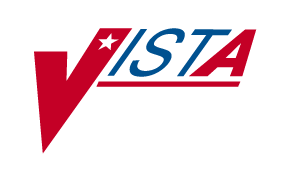 Outpatient PharmacyePharmacy Phase 4 COBE-Claims Management Engine (ECME)RELEASE NOTESBPS*1*8August 2010Department of Veterans Affairs Health 
Systems Design & Development
Table of Contents1.	Introduction	32.	Patch Description and Installation Instructions	53.	Enhancements	173.1.	Technical Modifications	173.1.1	ECME Engine	173.1.2	ECME User Screen Modifications	173.1.3	Reversing Claims	183.1.4	Resubmit Claims and Resubmit Claims w/EDITS (RED) Functionality	183.1.5	Send to Worklist Functionality	183.1.6	ECME Claims Results Report	183.1.7	ECME Claims-Response Inquiry [BPS RPT CLAIMS RESPONSE] Report	183.1.8	ECME Potential Secondary Rx Claims Report [BPS COB RPT SECONDARY CLAIMS]	193.1.9	Potential TRICARE Rx Claims Report [BPS COB RPT TRICARE CLAIMS]	193.1.10	Process Secondary/TRICARE Rx to ECME [BPS COB PROCESS SECOND TRICARE]	193.1.11	COB Indicators for Pharmacy Activity Log Entries	203.2.	Issue Resolutions	203.2.1	HD374000 Inability to Reverse TRICARE Claims	203.2.2	HD374001 Incorrect Rx Cost Calculation for TRICARE Claims	20This page intentionally left blank.IntroductionThis patch has enhancements that extend the capabilities of the  ePharmacy billing system, primarily to allow for the electronic submission of secondary pharmacy claims. Below is a list of all the applications involved in this project along with their patch number:APPLICATION/VERSION	PATCHIntegrated Billing (IB) V. 2.0	IB*2*411Electronic Claims Management Engine (ECME) V. 1.0	BPS*1*8Outpatient Pharmacy (OP) V. 7.0	PSO*7*290The three patches (PSO*7*290, IB*2*411, and BPS*1*8) are being released in the Kernel Installation and Distribution System (KIDS) multi-build distribution BPS PSO IB BUNDLE 4.0 For more specific instruction please refer to the installation steps provided in each of the patches.This page intentionally left blank.Patch Description and Installation InstructionsDHCP Patch Display                                                    Page: 1=============================================================================Run Date: SEP 01, 2010                      Designation: BPS*1*8Package : E CLAIMS MGMT ENGINE              Priority   : MANDATORYVersion : 1                                 Status     : RELEASED=============================================================================Associated patches: (v)BPS*1*7     <<= must be installed BEFORE `BPS*1*8'Subject:  ePHARMACY COB SUPPORTCategory:  ROUTINE           DATA DICTIONARYDescription:===========This patch has enhancements which extend the capabilities of the VeteransHealth Information Systems and Technology Architecture (VistA) electronicpharmacy (ePharmacy) billing system.  Below is a list of all theapplications involved in this project along with their patch number:   APPLICATION/VERSION                                  PATCH   --------------------------------------------------------------   OUTPATIENT PHARMACY (OP) V. 7.0                      PSO*7*290   INTEGRATED BILLING (IB) V. 2.0                       IB*2*411   ELECTRONIC CLAIMS MANAGEMENT ENGINE (ECME) V. 1.0    BPS*1*8The three patches (PSO*7*290, IB*2*411 and BPS*1*8) are being released ina Kernel Installation and Distribution System (KIDS) multi-builddistribution bundle BPS PSO IB BUNDLE 4.0. For more specific instructionsplease refer to the installation steps provided in each of the patches.The main purpose of this patch is to implement functionality thatsupports e-billing of the patient’s secondary insurance plans. Thesemodifications allow the VA to send additional claims electronically to thepatient's secondary insurances in order to reimburse money from thosepayers that are responsible for the payments but were not billedpreviously. Thus this enhancement will help VA sites to increase theirrevenue.While claims to the Primary insurance companies are sent automatically,the claims to the Secondary insurance companies can now be sent manuallyby using the new menu option Process Secondary/TRICARE Rx to ECME [BPS COBPROCESS SECOND TRICARE. The same menu option can also be used to manuallygenerate primary claims if the patient has a dual eligibility (forexample, a TRICARE patient has both reimbursable insurance and TRICAREplans with Pharmacy coverage), these cases were not previously handled bythe software. With this enhancement patch, duel eligible patients can nowbe manually billed using the ePharmacy software.Two new reports are introduced with this patch to support both secondarybilling and primary billing for TRICARE patients. The first report,Potential Secondary Rx Claims Report [BPS COB RPT SECONDARY CLAIMS], willidentify prescriptions/refills that potentially can be billed to thesecondary insurance plans. The second report, Potential TRICARE ClaimsReport [BPS COB RPT TRICARE CLAIMS], will identify prescriptions/refillsfor TRICARE patients that potentially can be billed to the TRICAREinsurance plans.All three new menu options are combined together under the new ECMEPharmacy COB [BPS COB MENU] menu:    COB    ECME Pharmacy COB ...        SEC    Potential Secondary Rx Claims Report        TRI    Potential TRICARE Claims Report        PRO    Process Secondary/TRICARE Rx to ECMEThis patch modifies the Electronic Claims Management Engine v1.0application as described below:1. ECME engine:The modifications made in this patch allow:- the engine to recognize secondary claims and process additional COB(Coordination Of Benefits) fields specific for secondary claims- the engine to use specific plans and rate types selected by the user- specific data collected for secondary claims to be stored in the BPSTRANSACTION, BPS LOG OF TRANSACTIONS, BPS CLAIMS and BPS REQUESTS files- specific data collected for secondary claims to be processed, formattedand included in HL7 messages sent to the payer- specific entries in the BPS NCPDP FIELD DEFS file (#9002313.91) to beupdated in order to process the additional COB fields and transmit themto the secondary payer in the correct format- COB Indicator information to be returned in the EN^BPSNCPDP API- the ECME to send reject codes to Outpatient Pharmacy along with the COBindicator so the Pharmacy software can distinguish reject codes returnedby secondary and primary payersThe new routine BPSFLD01 was created to store GET, SET and FORMAT code tosupport processing of the COB fields transmitted to the secondary payers.The claim status code was adjusted to provide correct status informationfor secondary and primary claims.The API DUR1^BPSNCPD3 (ICR #4560) was modified to allow the callingapplication to specify the COB (payer sequence) indicator of the claimfor which it is called and to implement a new format of the array forreturned values.The testing tool was modified to process secondary claims.2. ECME User Screen modifications to display COB (payer sequence)indicators:2.1. Main Display Screen and Further Research Screen modifications.To distinguish primary and secondary claims displayed on the screen, eachstatus line is supplied with COB indicators: "p" for primary and "s" forsecondary claims. Status of another claim associated with the sameprescription/refill (if any) is displayed in parenthesis.  9.1 ACETAMINOPHEN 650 12345-4321-22 03/02 102287 1/0113558 W RT DIS/NR      p-Reversal accepted  9.2 MEDROXYPROGESTRON 00009-0050-02 02/11 102289 0/0113560 W RT ACT/RL      s-Payable (p-Payable)2.2. The Print Claim Log screen displays a new label to indicate the COBinsurance level:    Rx Coordination of Benefits: PRIMARY2.3. The initial page of the developer log was updated to display theinformation for the specific claim line selected.    Insurance: COB INSURANCE    RX Coord of Benefits: SecondaryThe subsequent pages are based upon the prescription and fill and are notable to differentiate between insurances.  However, a log entryindicating the COB level will be added each time the prescription and fillis processed.    BPSOSRB-Secondary Insurance    BPSOSQA-Secondary Insurance3. Reversing claims:The primary claim cannot be reversed if there is a payable secondaryclaim. In such a case the user will be advised to reverse the secondaryclaim first.  1.12 FLURAZEPAM 15MG C 00140-0065-14 03/04 102322$ 2/0113596 W RT ACT/RLcannot be Reversed if the secondary claim is payable.Please reverse the secondary claim first.4. Resubmit Claims and Resubmit claims w/EDITS (RED) functionality:The primary claim cannot be resubmitted if there is a payable secondaryclaim. In such a case the user shall be advised to reverse the secondaryclaim first. 1.12  FLURAZEPAM 15MG C 00140-0065-14 03/04 102322$ 2/0113596 W RT ACT/RLAre you sure?(Y/N)? y  YESThe claim: 1.12  FLURAZEPAM 15MG C 00140-0065-14 03/04 102322$ 2/0113596 W RT ACT/RLcannot be Resubmitted if the secondary claim is payable.Please reverse the secondary claim first.5. Send to Worklist functionality:The ECME software was modified to- allow secondary claims to be sent to the Pharmacy Worklist manuallyfrom the User Screen,- send Refill Too Soon and DUR rejects for secondary claims to thePharmacy Worklist automatically.6. ECME Claim Results and Status reports:The ECME Claim Results and Status reports (Payable Claims Report [BPS RPTPAYABLE], Rejected Claims Report [BPS RPT REJECTION], Reversal ClaimsReport [BPS RPT REVERSAL], Claims Submitted, Not Yet Released [BPS RPT NOTRELEASED], Recent Transactions [BPS RPT RECENT TRANSACTIONS], and ClosedClaims Report [BPS RPT CLOSED CLAIMS]) were modified to display the COBindicators. The Excel format of the reports include the COB indicator ofthe submitted claim as a new piece of data in the data string.7. ECME Claims-Response Inquiry [BPS RPT CLAIMS RESPONSE] report:The report reflects new COB data sent in secondary claims.8. ECME Potential Secondary Rx Claims Report [BPS COB RPT SECONDARYCLAIMS]:This new report returns all primary prescription claims, whetherprocessed electronically or paper, that has possible secondary insuranceidentified in the patient insurance file.9. Potential TRICARE Claims Report [BPS COB RPT TRICARE CLAIMS]:This new report returns prescriptions that have not yet been billed forany patient who has an active insurance plan with a type of plan = TRICAREand who has a dual eligibility (veteran and TRICARE) and whoseprescription Rx Patient Status is not exempt for TRICARE Billing. Thisreport also includes prescriptions for patients who have TRICARE only incase of the system not being available and the prescription not beingprocessed automatically by ECME.10. Process Secondary/TRICARE Rx to ECME [BPS COB PROCESS SECOND TRICARE]:The new option was introduced to process the claims identified on the newreports.  This option will submit the claim to ECME and also can beused to resubmit the claim when the user needs to change data specificfor secondary claims. Any other processing on this claim can be donethrough the existing actions available on the ECME User Screen.When processing a claim using a specific prescription number, the userswill need to select the fill number from the list provided by the softwareto generate a claim. The user will be required to enter the billing ratetype since there are 2 types of claims that will primarily be using thisoption. Reimbursable Insurance and TRICARE (including TRICARE ReimbursableInsurance) are the only types of Billing Rates that will be allowed to beused for ECME billing at this time.When processing the secondary claim, the users will be presented with thesecondary claim data and will be prompted to edit this data ifnecessary.  Secondary claim data elements include:Other Coverage CodeOther Payer Coverage TypeOther Payer ID QualifierOther Payer IDOther Payer DateIf the primary payer paid the primary claim:Other Payer Amount Paid Qualifier (mult)Other Payer Amount Paid (mult)If the primary payer rejected the primary claim:Other Payer Reject Codes (mult)This option can also be used to resubmit secondary claims when the userneeds to edit the specific secondary claims information submittedpreviously. The user will be prompted for the same information and thistime the default values for the prompts will be set to data submitted inthe latest transaction. In addition during resubmission the user canchange the secondary payer and the rate type if needed. The resubmissionis allowed only for rejected or reversed secondary claims. The payableclaims need to be reversed in the User Screen before they can beresubmitted through this menu option.This option also allows the user to submit and resubmit primary claimsfor prescriptions/refills for TRICARE patients and patients with dualeligibility. When processing primary claims the users will be prompted toselect a primary payer for the e-claim and the rate type. The softwareallows the user to resubmit the existing primary claims and change thepayer and/or the rate type if needed. The resubmission is allowed onlyfor rejected or reversed claims. The payable claims need to be reversedin the User Screen before they can be resubmitted through this menuoption.11. COB indicators for Pharmacy Activity log entries:ECME code was modified to add COB indicators to Pharmacy Activity logwhen the claim is resubmitted via User Screen actions "Resubmit Claim"and "Resubmit Claim w/EDITS" and also when it is reversed manually via"Reverse Payable Claim" action or automatically by ECME nightly processingjob (auto reversals).This patch addresses the following New Service Request (NSR):-------------------------------------------------------------There is no NSR associated with this patch.This patch addresses the following Remedy Tickets:--------------------------------------------------1. HD374000  Inability to reverse TRICARE claims2. HD374001  Incorrect Rx cost calculation for TRICARE claimsOverview of Remedy Tickets:---------------------------1. HD374000  Inability to reverse TRICARE claimsProblem:--------VA Eastern Kansas HCS reported they are unable to reverse electronicTRICARE claims through the ECME user screen.  They are getting a messagestating:  "The claim: ... is Tricare claim and cannot be Reversed."Resolution:-----------Remove the lines of code in routine BPSSCRRV that prevented thisfunctionality.2. HD374001  Incorrect Rx cost calculation for TRICARE claimsProblem:--------VA Eastern Kansas HCS reported that the billing software is incorrectlycalculating the prescription cost for ECME claims in cases where the drugis using the NCPDP QUANTITY MULTIPLIER field. The billing software iscalculating the cost based on the NCPDP quantity rather than thedispensed quantity.Resolution:-----------Correct the ECME utilities STARRAY^BPSNCPD1 and EN^BPSNCPD2 to NOT sendthe NCPDP quantity to billing, but instead send the dispensed quantity tobilling as found in the prescription fill and refill data.  Continue tosend the NCPDP quantity in the ECME ePharmacy transaction. Also, correctthe ECME utility IBSEND^BPSECMP2 to send the dispensed quantity tobilling as found in the prescription fill and refill data.Components Sent With Patch--------------------------The following is a list of files and fields included in this patch:                                           UP    SEND  DATA    USER                                           DATE  SEC.  COMES   OVERFILE #      FILE NAME                      DD    CODE  W/FILE  RIDE-------------------------------------------------------------------9002313.02  BPS CLAIMS                     YES   NO    NO      NOPartial DD: subDD: 9002313.02 fld: .08            subDD: 9002313.0401fld: 4439002313.57  BPS LOG OF TRANSACTIONS        YES   NO    NO      NOPartial DD: subDD: 9002313.57 fld: 1204                              fld: 1205            subDD: 9002313.5714            subDD: 9002313.57902fld: 902.28                              fld: 902.29                              fld: 902.3                              fld: 902.31                              fld: 902.32                              fld: 902.339002313.59  BPS TRANSACTION                YES   NO    NO      NOPartial DD: subDD: 9002313.59 fld: 1204                              fld: 1205            subDD: 9002313.5914            subDD: 9002313.59902fld: 902.28                              fld: 902.29                              fld: 902.3                              fld: 902.31                              fld: 902.32                              fld: 902.339002313.77  BPS REQUESTS                   YES   NO    NO      NOPartial DD: subDD: 9002313.77 fld: 1.08                              fld: 1.09                              fld: 1.1                              fld: 1.11                              fld: 1.12            subDD: 9002313.7789002313.78  BPS INSURER DATA               YES   NO    NO      NOPartial DD: subDD: 9002313.78 fld: 3.06The following is a list of options included in this patch:Option Name                      Distribution-----------                      ------------BPS COB MENU                     SEND TO SITEBPS COB PROCESS SECOND TRICARE   SEND TO SITEBPS COB RPT SECONDARY CLAIMS     SEND TO SITEBPS COB RPT TRICARE CLAIMS       SEND TO SITEBPSMENU                          USE AS LINK FOR MENU ITEMSDocumentation Retrieval:========================Sites may retrieve documentation in one of the following ways: 1.  The preferred method is to FTP the files from     REDACTED, which will transmit the files from the     first available FTP server. 2.  Sites may also elect to retrieve documentation directly from a     specific server as follows:     Albany          REDACTED     Hines           REDACTED     Salt Lake City  REDACTED 3.  Documentation can also be retrieved from the VistA Documentation     Library (VDL) on the Internet at the following address,     http://www.va.gov/vdl.The documentation distribution includes:    FILE NAME                             DESCRIPTION    ---------------------------------------------------------------------    bps_1_p8_rn.pdf                       ECME Release Notes    bps_1_p8_um.pdf                       ECME User Manual    bps_1_p8_tm.pdf                       ECME Technical ManualTest Sites:===========REDACTED       ================INSTALLATION INSTRUCTIONS =================To avoid disruptions, these patches should be installed when users arenot on the system and during non-peak hours.  Of particular concern wouldbe the items below.    1.  Do not install the patch when ECME claims are being generated        by the BPS Nightly Background Job option [BPS NIGHTLY        BACKGROUND JOB].  Wait for this job to finish or complete the        installation before this job starts.    2.  Do not install the patch when prescriptions are being        transmitted to CMOP.  Wait for the CMOP transmission to finish        or complete the installation before the transmission starts.        Check with Pharmacy Service or your pharmacy Automated Data        Processing Application Coordinator (ADPAC) to find out when        CMOP transmissions occur.Install Note:  Because of the updating entries for the file (#9002313.91)BPS NCPDP FIELD DEFS, during the install you will see the followingmessagesStarting post-install of BPS*1*8  updating data for the NCPDP field# 337...  updating data for the NCPDP field# 338...  updating data for the NCPDP field# 339...  updating data for the NCPDP field# 340...  updating data for the NCPDP field# 341...  updating data for the NCPDP field# 342...  updating data for the NCPDP field# 431...  updating data for the NCPDP field# 443...  updating data for the NCPDP field# 471...  updating data for the NCPDP field# 472...  updating data for the NCPDP field# 412...  updating data for the NCPDP field# 477...  updating data for the NCPDP field# 481...  updating data for the NCPDP field# 483...  14 entries have been updated successfullyInstall Time - Approximately less than 5 minutes1.  OBTAIN PATCHES    --------------    Obtain the host file BPS_1_8_PSO_IB.KID, which contains the following    three patch installs:        BPS*1.0*8        PSO*7*290        IB*2.0*411     Sites can retrieve VistA software from the following FTP addresses.     The preferred method is to FTP the files from:                    REDACTED     This will transmit the files from the first available FTP server.     Sites may also elect to retrieve software directly from a specific     server as follows:       Albany                  REDACTED       Hines                   REDACTED       Salt Lake City          REDACTED     The BPS_1_8_PSO_IB.KID host file is located in the anonymous.software     directory.  Use ASCII Mode when downloading the file.2.  START UP KIDS    -------------    Start up the Kernel Installation and Distribution System Menu option    [XPD MAIN]:         Edits and Distribution ...         Utilities ...         Installation ...    Select Kernel Installation & Distribution System Option: INStallation                                                             ---         Load a Distribution         Print Transport Global         Compare Transport Global to Current System         Verify Checksums in Transport Global         Install Package(s)         Restart Install of Package(s)         Unload a Distribution         Backup a Transport Global    Select Installation Option:3.  LOAD TRANSPORT GLOBAL FOR MULTI-BUILD    -------------------------------------    From the Installation menu, select the Load a Distribution option.    When prompted for "Enter a Host File:", enter the full directory path    where you saved the host file BPS_1_8_PSO_IB.KID (e.g.,    SYS$SYSDEVICE:[ANONYMOUS]BPS_1_8_PSO_IB.KID).    When prompted for "OK to continue with Load? NO//", enter "YES."    The following will display:      Loading Distribution...        BPS PSO IB BUNDLE 4.0        BPS*1.0*8        PSO*7.0*290        IB*2.0*411      Use INSTALL NAME: BPS PSO IB BUNDLE 4.0 to install this      Distribution.7.  RUN OPTIONAL INSTALLATION OPTIONS FOR MULTI-BUILD    -------------------------------------------------    From the Installation menu, you may select to use the following    options (when prompted for the INSTALL NAME, enter    BPS PSO IB BUNDLE 4.0):    a.  Backup a Transport Global - This option will create a backup        message of any routines exported with this patch.  It will not        backup any other changes such as DD's or templates.    b.  Compare Transport Global to Current System - This option will        allow you to view all changes that will be made when this patch        is installed.  It compares all components of this patch        (routines, DD's, templates, etc.).    c.  Verify Checksums in Transport Global - This option will allow        you to ensure the integrity of the routines that are in the        transport global.8.  INSTALL MULTI-BUILD    -------------------    This is the step to start the installation of this KIDS patch.  This    will need to be run for the BPS PSO IB BUNDLE 4.0.    a.  Choose the Install Package(s) option to start the patch        install.    b.  When prompted for the "Select INSTALL NAME:", enter BPS PSO IB        BUNDLE 4.0.    c.  For the BPS*1*8 patch, when prompted "Want KIDS to Rebuild Menu        Trees Upon Completion of Install? YES//"  enter YES unless your        system does this in a nightly TaskMan process.    d.  For the PSO*7*290 patch, when prompted "Want KIDS to Rebuild Menu        Trees Upon Completion of Install? YES//"  enter YES unless your        system does this in a nightly TaskMan process.    e.  For the IB*2*411 patch, when prompted "Want KIDS to Rebuild Menu        Trees Upon Completion of Install? YES//"  enter YES unless your        system does this in a nightly TaskMan process.    f.  When prompted "Want KIDS to INHIBIT LOGONs during the        install? YES//"  enter NO.    g.  When prompted "Want to DISABLE Scheduled Options, Menu Options,        and Protocols? YES//"  enter YES.    h.  When prompted "Enter options you wish to mark as 'Out Of        Order':"  enter the following options:          Billing Clerk's Menu     [IB BILLING CLERK MENU]          Billing Supervisor Menu ... [IB BILLING SUPERVISOR MENU]          Patient Insurance Menu ... [IBCN INSURANCE MGMT MENU]          e-Pharmacy Menu ... [IBCNR E-PHARMACY MENU]          ECME Billing Events Report option [IB ECME BILLING EVENTS]          ECME [BPSMENU]          ECME User Screen [BPS USER SCREEN]          Rx (Prescriptions) [PSO RX]          ePharmacy Menu [PSO EPHARMACY MENU]          Suspense Functions [PSO PND]    i.  When prompted "Enter protocols you wish to mark as 'Out Of        Order':"  enter <return>.    j.  When prompted "Delay Install (Minutes):  (0-60): 0//"  enter an        appropriate number of minutes to delay the installation in        order to give users enough time to exit the disabled options        before the installation starts.    k.  When prompted "Device: Home//"  respond with the correct device.The second line of each of the following routines now looks like:    ;;1.0;E CLAIMS MGMT ENGINE;**[Patch List]**;JUN 2004;Build 29Routine Information:====================The checksums below are new checksums, and can be checked with CHECK1^XTSUMBLD.Routine Name: BPS10P8    Before:       n/a   After: B14241991  **8**Routine Name: BPSBCKJ    Before: B46863482   After: B49753700  **1,2,5,7,8**Routine Name: BPSBUTL    Before: B52438241   After: B54102124  **1,3,2,5,7,8**Routine Name: BPSECA1    Before:  B9994271   After: B12154283  **1,5,8**Routine Name: BPSECMP2    Before: B65381768   After: B81277814  **1,5,6,7,8**Routine Name: BPSECX0    Before:  B4171802   After: B23106196  **1,5,8**Routine Name: BPSFLD01    Before:       n/a   After:  B9727334  **8**Routine Name: BPSNCPD1    Before: B46831868   After: B44878746  **1,3,5,6,7,8**Routine Name: BPSNCPD2    Before: B37810791   After: B42415694  **1,5,6,7,8**Routine Name: BPSNCPD3    Before: B28795294   After: B28796956  **1,5,6,7,8**Routine Name: BPSNCPD4    Before: B40771134   After: B43623914  **6,7,8**Routine Name: BPSNCPD5    Before: B64980990   After: B78805427  **7,8**Routine Name: BPSNCPD6    Before: B36903046   After: B39101412  **7,8**Routine Name: BPSNCPDP    Before: B54845917   After: B76105402  **1,3,4,2,5,6,7,8**Routine Name: BPSOS6M    Before: B10068430   After: B11551065  **1,5,8**Routine Name: BPSOSC2    Before: B29561871   After: B34066005  **1,5,8**Routine Name: BPSOSCC    Before: B24314564   After: B26147652  **1,2,5,8**Routine Name: BPSOSCD    Before: B38794587   After: B50726570  **1,3,2,5,7,8**Routine Name: BPSOSCE    Before: B13508896   After: B14075186  **1,5,7,8**Routine Name: BPSOSCF    Before: B26940349   After: B28717442  **1,5,8**Routine Name: BPSOSH2    Before: B26441893   After: B63139845  **1,5,8**Routine Name: BPSOSHF    Before: B11141582   After: B32080446  **1,5,8**Routine Name: BPSOSIY    Before: B55797518   After: B67267504  **1,3,5,6,7,8**Routine Name: BPSOSIZ    Before: B14362353   After: B16026755  **1,5,7,8**Routine Name: BPSOSQA    Before:  B8495270   After:  B9957067  **1,5,7,8**Routine Name: BPSOSRB    Before: B38286741   After: B41392879  **1,5,7,8**Routine Name: BPSOSRX    Before: B40176170   After: B41387461  **1,5,7,8**Routine Name: BPSOSRX2    Before: B19493151   After: B20068937  **7,8**Routine Name: BPSOSRX3    Before: B60624911   After:B105355282  **7,8**Routine Name: BPSOSRX4    Before: B38901734   After: B55754369  **7,8**Routine Name: BPSOSRX5    Before: B30558901   After: B36392851  **7,8**Routine Name: BPSOSRX6    Before: B25462490   After: B25512407  **7,8**Routine Name: BPSPRRX    Before:       n/a   After: B99076770  **8**Routine Name: BPSPRRX1    Before:       n/a   After: B12437232  **8**Routine Name: BPSPRRX2    Before:       n/a   After:  B8324629  **8**Routine Name: BPSPRRX3    Before:       n/a   After: B99615569  **8**Routine Name: BPSPRRX4    Before:       n/a   After: B15420214  **8**Routine Name: BPSPRRX5    Before:       n/a   After: B48156542  **8**Routine Name: BPSPRRX6    Before:       n/a   After: B57663596  **8**Routine Name: BPSRES    Before: B66886236   After: B93916400  **3,5,7,8**Routine Name: BPSRPT1    Before: B52062138   After: B52995272  **1,5,7,8**Routine Name: BPSRPT4    Before: B67405446   After: B69467414  **1,5,7,8**Routine Name: BPSRPT5    Before: B72711123   After: B79661218  **1,3,5,7,8**Routine Name: BPSRPT6    Before: B59574231   After: B66218478  **1,3,5,7,8**Routine Name: BPSRPT7    Before: B77006502   After: B77430067  **1,3,5,7,8**Routine Name: BPSRPT8    Before: B78632943   After: B84250810  **1,3,5,7,8**Routine Name: BPSRPT9    Before:       n/a   After: B81558879  **8**Routine Name: BPSRPT9A    Before:       n/a   After: B71706588  **8**Routine Name: BPSSCR03    Before: B48894943   After: B42145046  **1,5,7,8**Routine Name: BPSSCRCL    Before: B65041094   After: B76318080  **1,3,5,7,8**Routine Name: BPSSCRLG    Before: B95335082   After: B97729982  **1,5,7,8**Routine Name: BPSSCRRS    Before: B34449344   After: B44067784  **1,3,5,7,8**Routine Name: BPSSCRRV    Before: B37049932   After: B40545723  **1,5,6,7,8**Routine Name: BPSSCRU3    Before: B30240821   After: B30637579  **1,5,7,8**Routine Name: BPSSCRU5    Before: B61189921   After: B62214356  **1,5,7,8**Routine Name: BPSSCRU6    Before:  B5405845   After: B18199575  **3,8**Routine Name: BPSTEST    Before: B58349994   After: B68950406  **6,7,8**Routine Name: BPSUTIL2    Before: B11085686   After: B26258660  **7,8**Routine Name: BPSWRKLS    Before: B27286584   After: B31684663  **7,8**Routine list of preceding patches: 7=============================================================================User Information:  Entered By  :   REDACTED             Date Entered  :   OCT 25,2007  Completed By:   REDACTED             Date Completed:   SEP  1,2010  Released By :                        Date Released :This page intentionally left blank.EnhancementsTechnical Modifications3.1.1	ECME EngineThe modifications made in this patch allow:The engine to recognize secondary claims and process additional Coordination of Benefits (COB) fields specific for secondary claimsThe engine to use specific plans and rate types selected by the userThe collection of specific data for secondary claims that is stored in the BPS TRANSACTION, BPS CLAIMS OF TRANSACTION, and BPS REQUESTS filesThe collection of specific data for secondary claims so they can be processed, formatted, and included in HL7 messages sent to the payerThe entries in the file (#9002313.91) BPS NCPDP FIELD DEFS to be updated by the post-install routine to allow the software to process the additional COB fields and transmit them to the secondary payer in the correct formatThe COB Indicator information to be returned in the EN^BPSNCPDP APIThe ECME to send reject codes to Outpatient Pharmacy along with the COB indicator so the Pharmacy software can distinguish reject codes returned by secondary and primary payersThe new routine BPSFLD01, created to store GET, SET, and FORMAT code, to support processing of the COB fields transmitted to the secondary payersThe claim status code, which has been adjusted, to provide correct status information for secondary and primary claimsThe modified API DURI^BPSNCPD3 (ICR#4560 to allow the calling application to specify the COB (payer sequence) indicator of the claim for which it is called and to implement a new format of the array for returned valuesThe modified testing tool to process secondary claims3.1.2	ECME User Screen ModificationsThe ECME User Screen modifications allow the display of COB (payer sequence) indicators:The Main Display Screen and Further Research Screen modifications distinguish between primary and secondary claims displayed on the screen. Each status line is supplied with the COB indicators “p” for primary claims and “s” for secondary claims. Status of another claim associated with the same prescription/refill (if any) is displayed in parentheses:9.1 ACETAMINOPHEN 650 12345-4321-22 03/02 102287 1/0113558 W RT DIS/NR p-Reversal accepted9.2 MEDROXYPROGESTRON 00009-0050-02 02/11 102289 0/0113560 W RT ACT/RL s-Payable (p-Payable)The Print Claim Log screen displays a new label to indicate the COB insurance level:Rx Coordination of Benefits: PRIMARYThe initial page of the developer log was updated to display the information for the specific claim line selected:Insurance: COB INSURANCERX Coord of Benefits: PRIMARYThe subsequent pages are based upon the prescription and fill and are not able to differentiate between insurances. However, a log entry indicating the COB level will be added each time the prescription and fill is processed:BPSOSRB-Secondary InsuranceBPSOSQA-Secondary Insurance3.1.3	Reversing ClaimsThe primary claim cannot be reversed if there is a payable secondary claim. In such a case the user will be advised to reverse the secondary claim first.1.12 FLURAZEPAM 15MG C 00140-0065-14 03/04 102322$ 2/0113596 W RT ACT/RL cannot be Reversed if the secondary claim is payable. Please reverse the secondary claim first3.1.4	Resubmit Claims and Resubmit Claims w/EDITS (RED) FunctionalityThe primary claim cannot be resubmitted if there is a payable secondary claim. In such a case the user shall be advised to reverse the secondary claim first.1.12 FLURAZEPAM 15MG C 00140-0065-14 03/04 102322$ 2/0113596 W RT ACT/RL Are you sure? (Y/N)? y YESThe claim:1.12 FLURAZEPAM 15MG C 00140-0065-14 03/04 102322$ 2/0113596 W RT ACT/RL cannot be Resubmitted if the secondary claim is payable.Please reverse the secondary claim first3.1.5	Send to Worklist FunctionalityThe ECME software was modified to:Allow secondary claims to be sent to the Pharmacy Worklist manually from the User ScreenSend Refill Too Soon and DUR rejects for secondary claims to the Pharmacy Worklist automatically3.1.6	ECME Claims Results ReportThe ECME Claims Result reports (Payable Claims Report [BPS RPT PAYABLE], Rejected Claims Report [BPS RPT REJECTION], Reversal Claims Report [BPS RPT REVERSAL], Claims Submitted, Not Yet Released [BPS RPT NOT RELEASED], Recent Transactions [BPS RPT RECENT TRANSACTIONS], and Closed Claims Report [BPS RPT CLOSED CLAIMS]) were modified to display the COB indicators. The Excel format of the reports include the COB indicator of the submitted claims as a new piece of data in the data string.3.1.7	ECME Claims-Response Inquiry [BPS RPT CLAIMS RESPONSE] ReportThe report reflects new COB data sent in secondary claims.3.1.8	ECME Potential Secondary Rx Claims Report [BPS COB RPT SECONDARY CLAIMS]This new report returns all primary prescription claims, whether processed electronically or on paper, that have possible secondary insurance identified in the patient insurance file.3.1.9	Potential TRICARE Rx Claims Report [BPS COB RPT TRICARE CLAIMS]This new report returns prescriptions that have not yet been billed for any patient who has an active insurance plan with a type of plan = TRICARE and who has a dual eligibility (veteran and TRICARE) and whose prescription Rx Patient Status is not exempt for Champus Billing. This report also includes prescriptions for patients who have TRICARE only in case the system is not available and the prescription cannot be processed automatically by ECME.3.1.10	Process Secondary/TRICARE Rx to ECME [BPS COB PROCESS SECOND TRICARE]The new option was introduced to process the claims identified on the new reports. This option will submit the claim to ECME and also can be used to resubmit the claim when the user needs to change data specific for secondary claims. Any other processing on this claim can be done through the existing actions available on the ECME User Screen.When processing a claim using a specific prescription number, the users will need to select the fill number from the list provided by software to generate a claim. The user will be required to enter the billing rate type since there are 2 types of claims that will primarily be using this option. Reimbursable Insurance and TRICARE (including TRICARE Reimbursable Insurance) are the only types of Billing Rates that will be allowed at this time.When processing the secondary claim, the users will be presented with the secondary claim data and will be prompted to edit this data if necessary.  Secondary claim data elements include:Other Coverage CodeOther Payer Coverage TypeOther Payer ID QualifierOther Payer IDOther Payer DateIf the primary payer paid the primary claim:Other Payer Amount Paid Qualifier (mult)Other Payer Amount Paid (mult)If the primary payer rejected the primary claim:Other Payer Reject Codes (mult)This option can also be used to resubmit secondary claims when the user needs to edit the specific secondary claims information submitted previously. The user will be prompted for the same information and this time the default values for the prompts will be set to data submitted in the latest transaction. In addition during resubmission the user can change the secondary payer and the rate type if needed. The resubmission is allowed only for rejected or reversed secondary claims. The payable claims need to be reversed in the User Screen before they can be resubmitted through this menu option.This option also allows the user to submit and resubmit primary claims for prescriptions/refills for TRICARE patients and patients with dual eligibility. When processing primary claims the users will be prompted to select a primary payer for the e-claim and the rate type. The software allows the user to resubmit the existing primary claims and change the payer and/or the rate type if needed. The resubmission is allowed only for rejected or reversed claims. The payable claims need to be reversed in the User Screen before they can be resubmitted through this menu option.3.1.11	COB Indicators for Pharmacy Activity Log EntriesECME code has been modified to add COB indicators to Pharmacy Activity log when the claim is submitted via User Screen actions “Resubmit Claim” and “Resubmit Claim w/EDITS” and also when it is reversed manually via “Reverse Payable Claim” action or automatically by ECME nightly processing job (auto reversals).Issue ResolutionsThere were no New Service Requests (NSRs) for this patch. This patch does address the following Remedy Tickets associated with this patch:HD374000	Inability to reverse TRICARE claims.HD374001	Incorrect Rx cost calculation for TRICARE claims.3.2.1	HD374000 Inability to Reverse TRICARE ClaimsProblem: VA Eastern Kansas HCS reported they are unable to reverse electronic TRICARE claims through the ECME user screen. They are getting a message stating: “The claim: ... is TRICARE claim and cannot be Reversed.”Resolution: Remove the lines of code in routine BPSSCRRV that prevented this functionality.3.2.2	HD374001 Incorrect Rx Cost Calculation for TRICARE ClaimsProblem: VA Eastern Kansas HCS reported that the billing software is incorrectly calculating the prescription cost for ECME claims in cases where the drug is using the NCPDP QUANTITY MULTIPLIER field. The billing software is calculating the cost based on the NCPDP quantity rather than the dispensed quantity.Resolution: Correct the ECME utilities STARRAY^BPSNCPD1 and EN^BPSNCPD2 to NOT send the NCPDP quantity to billing, but instead send the dispensed quantity to billing as found in the prescription fill and refill data. Continue to send the NCPDP quantity in the ECME ePharmacy transaction. Also, correct the ECME utility IBSEND^BPSECMP2 to send the dispensed quantity to billing as found in the prescription fill and refill data.